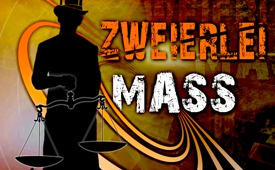 Tratos desiguales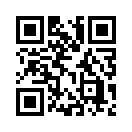 Si alguien se presentara en su casa y le reclamara de repente: "Aquí tiene este dinero que lo he hecho yo mismo; así que ¡deme su coche y su casa!"  Sin duda usted le denunciaría en la comisaría de policía más cercana. ¡Pero esto se lo deja hacer usted a gran escala, ya que no le niega...Si alguien se presentara en su casa y le reclamara de repente: &quot;Aquí tiene este dinero que lo he hecho yo mismo; así que ¡deme su coche y su casa!&quot;  Sin duda usted le denunciaría en la comisaría de policía más cercana. ¡Pero esto se lo deja hacer usted a gran escala, ya que no le niega a ciertos bancos privados el derecho a crear dinero de la nada, cosechar  ganancias especulativas de billones, y permitirles cargar las pérdidas a costa de usted! 

Si alguien llamara a su puerta y le reclamara 1.000 Euros, alegando que acaba de perderlos jugando en el casino, usted le echaría de casa a patadas. ¡Pero exactamente esto mismo hacen con usted de una manera mucho mayor, cada vez que especuladores insolentes del banco o el mercado de valores cosechan ganancias de billones pero todas las pérdidas especulativas con tributos y costas son cargadas a su cuenta! 

Si alguien llamara a su puerta y le pidiera 100 Euros para así no tener que ir a trabajar y poder gastárselos en el consumo de drogas o alcohol, sin duda usted le echaría enfadado. 
Pero usted permite que le hagan algo parecido sin resistencia, cuando se le impone dicho pago en base a pretendidos servicios sociales, que le cuestan a usted cientos de euros al año. 
Si alguien entra por su puerta con veneno para enfermar a su madre, su abuela o cualquier otra persona en la casa, le opondría resistencia con todas sus fuerzas. Pero sin embargo, permite usted que ocurra algo similar a gran escala cuando parientes y conocidos mueren a causa de los venenos farmacéuticos y sus efectos colaterales. ¡Cada año mueren decenas de miles de personas por yatrogenia y un excesivo consumo de fármacos! 


Si alguien intentara  ahogar a su marido, a sus padres o a sus hijos en una bañera llena de alcohol, ¡llamaría a gritos a la policía criminal! 
Pero usted deja pasar sin resistencia la legalización del cannabis y el comercio y consumo ilimitado de alcohol entre los jóvenes, ¡lo que provoca la muerte de algunos de sus seres queridos! Si alguien le apuntara abiertamente con un arma de rayos microondas sobre su pecho, que le quitara el sueño por muchos años, le provocara cáncer y le condujera poco a poco a una muerte lenta, usted se defendería con todos los medios. ¡Pero usted se expone libremente, sin oponer resistencia alguna, a la radiación de miles de antenas para la red de telefonía móvil! Si alguien en algún lugar roba un banco, todo el mundo grita de inmediato: &quot;¡Se llevan nuestro dinero!&quot; Pero cuando los bancos roban sistemáticamente a toda la población mundial, se les permite hacerlo sin resistencia. ¡Todos sus ahorros se han reducido en los últimos doce años a la mitad! 
¡Y muy pronto usted va a perderlo casi todo con bastante probabilidad! Si alguien se pone ante usted y le dice: &quot;¡O usted cree, actúa y habla como yo quiero, o le meto en la cárcel!&quot;, evidentemente usted lo echaría a un lado sin piedad. 
¡Pero está usted permitiendo sin resistencia alguna a las autoridades escolares, al Ministerio de Educación y al “espíritu de la época”, que hagan lo que quieran con sus hijos! ¡Los padres que no quieren que sus niños asistan a la forzada asignatura de educación sexual prematura, son castigados con multas o incluso la cárcel! ¡Los padres que prefieren educar a sus hijos en casa y no mandan a sus niños a la escuela, también son castigados con multas o la cárcel! ¡Quien pretende informar a sus hijos sobre los auténticos responsables de la guerra, de una forma diferente a la ofrecida oficialmente, son conminados con multas de hasta medio millón de euros! Si alguien llamara a su puerta y dijera: &quot;Dame a tu hijo, porque he empezado una pelea y ahora me amenazan con quitarme la vida. ¡Tu hijo debe resolver estos problemas por mí!&quot;, ¡Usted le mandaría como mínimo a paseo! ¡Pero eso es exactamente lo que permite usted que hagan sin su resistencia, cuando políticos corruptos inician conflictos con intereses oscuros y entonces mandan a vuestros hijos a la guerra! ¡Y estos son sólo algunos ejemplos! ¡Qué ciegos estamos en realidad! ¿Durante cuánto tiempo vamos a seguir sin entender lo que está pasando? ¿Cuándo va a despertarse el coraje civil necesario para frenar a todos estos criminales peligrosos y para reconocer que nosotros, el pueblo, somos el soberano?
¡Nadie en el mundo tiene el derecho de apropiarse de bienes por los cuales no ha trabajado con honestidad! ¡La especulación es en el fondo un crimen! ¡Porque la ganancia especulativa de unos se basa en la pérdida y empobrecimiento del prójimo! ¡La industria farmacéutica, enorme negocio a nivel planetario,  provoca en no pocas ocasiones enfermedades inducidas e incluso la muerte  en vez de servir para la salud y la vida! ¡Vive de nuestra enfermedad y no de la salud, por ello es necesario urgentemente reemplazarla por un sistema de curación abnegado! ¡Siempre y cuando se pueda ganar dinero con la enfermedad de los demás, la llamada industria de la salud es de alguna forma un enterrador enmascarado!
¡Los rayos de los teléfonos móviles son más mortales que el hábito de fumar! ¡En 2011 la OMS  ha incluido dichas radiaciones de los teléfonos móviles entre las causantes de cáncer! ¡Todos nosotros estamos masivamente expuestos sin protección alguna a esta radiación, hasta el punto de que uno de cada cinco hombres y una de cada tres mujeres mueren de cáncer! ¿Quién es el responsable de este genocidio? ¡Nuestros sistemas de educación tienen que servirnos a nosotros nuevamente, y no nosotros a los intereses ideológicos de los sistemas de educación! ¡Nosotros los padres, determinamos lo que no se puede enseñar a nuestros hijos y no nos pueden obligar de ninguna manera a desprotegerlos ante oscuros adoctrinamientos! ¡La presión ejercida por una educación ideológizada tiene que ser prohibida!

Todos aquellos bancos que hayan sumido en deudas a todo el mundo, tienen que poner a disposición sus recursos subrepticios! Se tienen que quitar a estos especuladores todos sus fondos y pagarés y encarcelarlos por sus graves delitos! Se ha desvalijado a la población de todo el mundo y ahora la quieren esclavizar definitivamente con sus constantes reclamaciones! Pero el mundo no les debe nada! Ellos no son más que ladrones de bancos de gran formato. La pesadilla habrá terminado cuando estos ladrones tengan que devolver todos los recursos adquiridos de manera fraudulenta, sus establecimientos bancarios, propiedades inmobiliarias etc.¡ Ya es hora de un cambio a fondo! Durante demasiado tiempo, en el nombre de la democracia, se ha puesto en práctica una dictadura disimulada en manos de plutócratas. Es fundamental que la humanidad se rija según nuevas reglas y ordenar la destitución de todas las dictaduras enmascaradas bajo la pátina de la democracia. Y en grandes lineas, éstas habrían der ser las reglas fundamentales de un mundo nuevo: Hay que escuchar también la voz de los más débiles.
¡El capital debe servir al pueblo y no el pueblo al capital!
La política ha de estar dominada por auténticos representantes del pueblo y no por lejanos líderes de negocios sin escrúpulos. La industria farmaceútica ha de servir de nuevo al bienestar de los enfermos y no los enfermos al bienestar de la industria farmacéutica. Hay que cortar con el terror impuesto constantemente por los medios de comunicación y su inaguantable propaganda de guerra y mentiras bien calculadas que suponen una propaganda unilateral del gobierno a expensas de sus ciudadanos.

¡Los burócratas dictadores de la UE tienen que abandonar sus poltronas, porque ninguno de ellos fue elegido por sus pueblos en base a principios democráticos reales! Han recibido sus posiciones de poder subrepticiamente e imponen a sus pueblos incontables nuevas leyes decididas en altas esferas, aunque nunca han recibido un mandato de su pueblo para llevar a cabo dichas acciones.
Todos ellos no son más que hombres que se elevan a sí mismos y se han deslizado en los altos cargos de forma completamente injustificada. Además, desde hace mucho tiempo, han demostrado que con sus acciones dañan a los pueblos que dicen gobernar, los explotan sin fin y les arrastran lentamente bajo su dictadura. ¡Son malos gobernantes! Por eso hemos de rechazar categóricamente sus leyes y acabar con sus ilícitas acciones mediante referendums claros. ¡El nuevo mundo que amanece va a estar solamente al servicio de los pueblos y no bajo la dirección de cualquier charlatán impuesto por fuerzas oscuras como nuevos dictadores!de is.Fuentes:www.kla.tvEsto también podría interesarle:---Kla.TV – Las otras noticias ... libre – independiente – no censurada ...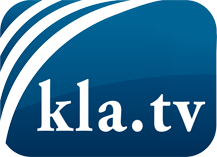 lo que los medios de comunicación no deberían omitir ...poco escuchado – del pueblo para el pueblo ...cada viernes emisiones a las 19:45 horas en www.kla.tv/es¡Vale la pena seguir adelante!Para obtener una suscripción gratuita con noticias mensuales
por correo electrónico, suscríbase a: www.kla.tv/abo-esAviso de seguridad:Lamentablemente, las voces discrepantes siguen siendo censuradas y reprimidas. Mientras no informemos según los intereses e ideologías de la prensa del sistema, debemos esperar siempre que se busquen pretextos para bloquear o perjudicar a Kla.TV.Por lo tanto, ¡conéctese hoy con independencia de Internet!
Haga clic aquí: www.kla.tv/vernetzung&lang=esLicencia:    Licencia Creative Commons con atribución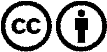 ¡Se desea la distribución y reprocesamiento con atribución! Sin embargo, el material no puede presentarse fuera de contexto.
Con las instituciones financiadas con dinero público está prohibido el uso sin consulta.Las infracciones pueden ser perseguidas.